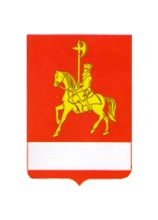 АДМИНИСТРАЦИЯ КАРАТУЗСКОГО РАЙОНАПОСТАНОВЛЕНИЕ23.03.2023                                     с. Каратузское                                       № 290-пО проведении районного конкурса «Ученик года» среди 9-11 классовВ соответствии с муниципальной программой «Развитие системы образования Каратузского района», утверждённой постановлением администрации Каратузского района № 1162-п от 11.11.2013 года, с целью создания условий для выявления, развития и поддержки мотивированных и одаренных учеников в различных видах творческой деятельности, повышения престижа школьного образования и рейтинга образовательных учреждений  Каратузского района,  ПОСТАНОВЛЯЮ:Утвердить положение о районном конкурсе «Ученик года» среди 9-11 классов согласно приложению.И.о. руководителя Управления образования администрации Каратузского района (А.В. Дермер), организовать проведение районного мероприятия «Ученик года» для 9-11 классов.Начальнику отдела культуры, молодёжной политики и туризма администрации Каратузского района (А.А. Козину), принять участие в организации и проведении районного мероприятия «Ученик года» среди 9-11 классов.Финансовому управлению администрации района (заместителю главы района по финансам, экономике – руководителю финансового управления Е.С. Мигла), обеспечить финансирование согласно пункту 1.1 мероприятия подпрограммы 3 «Одаренные дети» муниципальной программы «Развитие системы образования Каратузского района». Рекомендовать начальнику ОП № 2 МО МВД России «Курагинский» Ю.А. Мейнготу, обеспечить безопасность во время проведения районного конкурса «Ученик года» для 9-11 классов.Контроль за исполнением настоящего постановления возложить на А.А. Савина, заместителя главы района по социальным вопросам.      	7. Постановление вступает в силу в день, следующий за днём его официального опубликования в периодическом печатном издании «Вести муниципального образования «Каратузский район».И.о. главы района                                                                                   Е.С. МиглаПоложение     о районном  конкурсе «Ученик года 2023» среди 9–11 классов  Общие положенияРайонный конкурс «Ученик года-2023» среди 9-11 классов (далее – конкурс) является составляющей частью системы работы с одаренными детьми в рамках реализации муниципальной программы «Развитие системы образования Каратузского района». В этом году тема конкурса «Герои среди нас». Данный конкурс проводится в рамках реализации  Всероссийской акции «Герой нашего времени» на территории Каратузского района, он направлен на гражданское и патриотическое воспитание молодёжи.Знакомство школьников и их родителей с профессиями героев, содействие профессиональной ориентации в молодежной среде, формирование гражданской ответственности и социальной идентичности молодежи, ценностного отношения к достижениям своего народа и Родины.Выявление лидеров, осуществляющих деятельность в области пропаганды гражданского и патриотического воспитания среди учащихся старшей школы.Цели и задачи конкурса:Цель конкурса – формирование системы гражданского и патриотического воспитания, ответственности за настоящее и будущее страны, патриотическое воспитание детей и молодежи на примерах выдающихся достижений и подвигов соотечественников, сохранение исторической памяти о них, содействие формированию смысловых гражданских и патриотических ориентиров в молодежной среде.Главными задачами являются поиск и презентация примеров подвигов и достижений земляков (врачей, ученых, деятелей культуры, спортсменов, меценатов, спасателей, военных и др.) Знакомство с личностями и деятельностью героев.Учредители конкурса:- Администрация Каратузского района;- Управление образования администрации Каратузского района.Организаторы конкурса:- МБОУ ДО «Центр «Радуга».Участники конкурса:В конкурсе принимают участие учащиеся 9-11-х классов общеобразовательных учреждений.Организация и проведение конкурса:Образовательные учреждения предоставляют заявку для участия в конкурсе до 7 апреля 2023 года в МБОУ ДО «Центр «Радуга» (приложение № 1).Общее руководство конкурсом осуществляется Организационным комитетом (далее – Оргкомитет). Оргкомитет (приложение № 5) определяет тематику конкурса и формирует состав жюри.Жюри конкурса по критериям проводит оценку конкурсных испытаний, подводит итоги конкурса, определяет победителей.Оценивание по критериям проводится по десятибальной системе.Конкурс проводится в два этапа:Первый этап - «Интенсивная школа» (7 апреля 2023 года в МБОУ ДО «Центр «Радуга») (приложение № 2). Участники от ОУ отвечают на вопросы в письменной форме (результаты объявляются на финале конкурса).Все участники получат сертификаты за участие в «Интенсивной школе».Второй этап - Открытый финал конкурса. Баллы, заработанные на «Интенсивной школе», суммируются и будут объявлены на открытом финале конкурса, который состоится 19 апреля 2023 года (приложение № 3).Место проведения: РЦК «Спутник» в 11.00 ч.Подведение итогов и награждение победителей конкурсаПодведение итогов и порядок награждения победителя определяет жюри конкурса по критериям (приложение № 4) по наибольшему суммированному количеству набранных баллов. В случае если в финале несколько учеников набирают равное количество баллов, тогда определяют победителя конкурса по самому высокому баллу за участие в  «Интенсивной школе».По итогам конкурса проводится церемония награждения.На финальной части конкурса победителю будет вручен ноутбук и диплом победителя, трём конкурсантам, набравшим наибольшее количество баллов вручаются сертификаты на путевки в стационарный палаточный лагерь «Молодые лидеры-2023». Все участники будут награждены благодарственными письмами.8. Финансирование конкурсаКонкурс финансируется согласно пункту 1.1. мероприятия подпрограммы 3 «Одаренные дети», реализуемой в рамках муниципальной программы «Развитие системы образования Каратузского района».Подвоз участников на «Интенсивную школу» (7 апреля 2023г.) и на открытый финал конкурса (19 апреля 2023г.) за счёт средств образовательных учреждений.приложение № 1 к Положению     о районном  конкурсе «Ученик года» среди  9–11 классов  Форма заявкиНаименование ОУ_______________________________________________приложение № 2 к   Положению     о районном  конкурсе «Ученик года» среди  9–11 классов  Первый этап конкурса. «Интенсивная школа» проводится 7 апреля 2023 года в 10.00.ч. в МБОУ ДО «Центр «Радуга». 9.45.ч. - 10.00.ч. – регистрация.10.00.ч. – работа интенсивной школы по направлениям:- математика;- русский язык;- история.	Для участия в первом этапе конкурса направляется участник, который будет представлять образовательное учреждение на конкурсе.Максимально возможное количество баллов за выполнение заданий – 30 баллов. приложение № 3 к   Положению     о районном  конкурсе «Ученик года» среди  9–11 классов  Открытый финал конкурса19 апреля 2023 года в 11.00 часов в РЦК «Спутник»Визитная карточка участника от ОУ:- представление себя и образовательного учреждения;- раскрытие жизненного кредо. Время выступления до 2-х минут.Максимальное  количество баллов за конкурс - 10 баллов.Защита исследовательских проектов на тему: «Герои среди нас».В исследовательском проекте конкурсанты рассказывают о подвигах и достижениях земляков (врачей, ученых, деятелей культуры, спортсменов, меценатов, спасателей, военных и др.) Знакомство с деятельностью личностей.Презентации готовятся в формате PowerPoint;Срок сдачи до 10 апреля МБОУ ДО «Центр «Радуга» (10 слайдов);Время выступления участника до 3-х минут.Максимальное  количество баллов за конкурс - 10 баллов.Творческий конкурс «Домашнее задание» (сценическая постановка, хореография, вокал). Тема: «Героям посвящается…»Участники конкурса предлагают вниманию зрителей творческие номера (вокал, танцевальные композиции или театрализованные постановки).В выступлении ученик раскрывает тему патриотического воспитания молодого поколения Каратузского района, которое помнит, чтит и гордится подвигами героев.Время выступления до 3-х минут.Максимально возможное количество баллов - 10 баллов.приложение № 4 к   Положению     о районном  конкурсе «Ученик года» среди  9–11 классов  Критерии оценивания конкурсантовИнтенсивная школа:  - Глубина знаний изучаемых предметов.Визитная карточка участника:- Креативность (новизна идеи, оригинальность, умение себя преподнести);- Соответствие стиля изложения;- Выразительность и культура речи;- Уровень владения выбранным жанром, техническими средствами;- Уровень владения специальными выразительными средствами.Исследовательский проект «Герои среди нас»:-Постановка исследовательской проблемы;-Убедительность и четкость изложения материала;-Творческий подход к оформлению и подаче материала;-Структурность и логичность рассуждений, обоснованность выводов;-Соответствие заданному времени.Творческий конкурс «Домашнее задание».Тема: « Героям посвящается…»Оценивается:- Оригинальность идеи выступления, в соответствии с тематикой (отразить в первую очередь любовь к Родине, уважение к своему народу, гордости за его историю, традиции, ценности);  - Эмоциональность и артистичность;    - Признательность и доброжелательность;    - Уровень общей культуры выступающих;    - Художественное оформление номера.Роль группы поддержки (до 10 человек) вспомогательная.приложение № 5 к   Положению     о районном  конкурсе «Ученик года» среди  9–11 классов  Оргкомитетпо проведению районного конкурса «Ученик года» для 9-11 классовА.А. Савин, заместитель главы района по социальным вопросам, председатель оргкомитета;А.В. Дермер, и.о. руководителя Управления образования, заместитель председателя оргкомитета.Члены оргкомитета:А.А. Козин, начальник отдела культуры, молодёжной политики и туризма администрации Каратузского района;Е.И. Блинцов, директор  МБУК «КС Каратузского района» (по согласованию);О.А. Дудорова, ведущий специалист Управления образования;А.А. Зорина, директор МБОУ ДО «Центр «Радуга (по согласованию);М.В. Мамедова, методист МБОУ ДО «Центр «Радуга» (по согласованию);Ю.Н. Варламова, педагог-организатор МБОУ ДО «Центр «Радуга» (по согласованию).Приложение к постановлению администрации Каратузского района от 23.03.2023 № 290-пФИО участников№ ИННКлассПаспортные данные - №, серия, кем и когда выдан, дата рождения, адресФИО ответственного руководителя за каждый этап конкурсаСостав рабочей группы по созданию презентации: авторы идеи, сценария, спец. эффектов, технического обеспечения и т.д.КритерийОт 5-6 баллов7-8 баллов9-10 балловСоответствие  заданной темеНе соответствуетСоответствуетСоответствует в полной мереОбщая культура и грамотность подачи материалаНе соответствуетСоответствуетСоответствует в полной мереУровень владения выбранным жанром, техническими средствамиНе соответствуетСоответствуетСоответствует в полной мереСодержательность и информационное наполнениеНе соответствуетСоответствуетСоответствует в полной мереСоответствие заданному времениНе соответствуетСоответствуетСоответствует в полной мереКритерийОт 5-6 баллов7-8 баллов9-10 балловПостановка исследовательской проблемыНе соответствуетСоответствуетСоответствует в полной мереУбедительность и чёткость  изложения материалаНе соответствуетСоответствуетСоответствует в полной мереТворческий подход к оформлению и подаче материалаНе соответствуетСоответствуетСоответствует в полной мереСтруктурность и логичность рассуждений, обоснованность выводовНе соответствуетСоответствуетСоответствует в полной мереСоответствие заданному времениНе соответствуетСоответствуетСоответствует в полной мереКритерийОт 5-6 баллов7-8 баллов9-10 балловОригинальность   идеи   выступления,  в  соответствии с тематикойНе соответствуетСоответствуетСоответствует в полной мереЭмоциональность и артистичностьНе соответствуетСоответствуетСоответствует в полной мереУчастие группы поддержки вспомогательнаяНе соответствуетСоответствуетСоответствует в полной мереХудожественное оформление номераНе соответствуетСоответствуетСоответствует в полной мереСоответствие заданному времениНе соответствуетСоответствуетСоответствует в полной мере